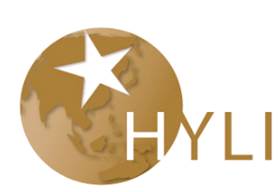 1. BackgroundThe Hitachi Young Leaders Initiative (HYLI) reflects Hitachi’s long-term commitment to Asia. Established in 1996, the HYLI is a regional thought leadership and social responsibility program organized by Hitachi, with the aim of helping Asia identify its future leaders by providing a platform for bright university students. At the initiative, four of the best and brightest university students from each participating country meet to discuss current regional and global issues. They also exchange views with prominent speakers who are the Asian leaders of today, representing governments, business and academia. Originally starting with six countries—Indonesia,　Malaysia, the Philippines, Singapore, Thailand, and Japan —the resounding success of the program encouraged Hitachi to expand the initiative to include Vietnam beginning the 8th HYLI and Myanmar beginning the 13th HYLI. 2. ObjectivesThe HYLI’s key objective in Asia is to inspire potential young leaders by providing opportunities to network and interact with top-level speakers and leaders. The HYLI offers a venue for promising young leaders to express their views and opinions on current issues with potential regional and global ramifications in the future. The initiative also promotes a sense of Asian values and cross-cultural understanding and harmony through their sharing of common experiences and activities. HYLI has brought together many talented student participants and provided an opportunity for them to become more involved in creating the kind of societies in which they would like to live.Key objectives of the HYLI are:Further develop the student participants’ perception and understanding of regional and global issues that impact societyEncourage Asian solidarity among potential young leaders by addressing regional challenges together.Promote cross-cultural understanding through education, common activities and shared experiences.Create a platform for the exchange of views from different perspectives.Provide a network for potential future Asian leaders.It is Hitachi’s objective, as a responsible corporate citizen, to support the development of society  including future generations. By identifying young leaders before they embark on their professional careers, the forum gives students an opportunity to receive a well-balanced education, which will stand them in good stead for the future.With each HYLI, Hitachi also aims to establish a network that connects present and past participants, thereby exposing the younger generation to the wisdom of those who went before them and for the elder generation to gain the opportunity to pass on their knowledge and experience.3. Overview of 14th HYLIBuilding on the success of past initiatives, Hitachi will host its 14th HYLI in Yangon, Myanmar on the 10th to 13th July 2017.The main theme for the 14th HYLI is “challenges and solution in ASEAN urbanization.” Student participants can expect to learn and interact with prominent leaders and individuals responsible for matters related to urban planning and sustainable transport across the region. Moreover, student participants can expect activities for networking and intercultural exchange to help establish global careers in future.Hitachi is very thankful for the support and participation of very important guests and speakers in past HYLI events. Hitachi looks forward to your participation in 2017 to the 14th HYLI in Myanmar.4. Guests of Honor and Keynote Speakers in 13th HYLIAll past archive from 1st HYLI to 13th HYLI is available on the following site.http://www.hitachi.com.sg/about/hitachi/activities/hyli/library.html###13th HYLI13th HYLIYear and Venue2015, Manila, PhilippinesProgram ThemeASEAN Perspectives on the Social and Environmental Challenges of Designing and Implementing Public Transportation SystemsSub-themes1) A Snapshot of the Current State of Urbanization and Sustainability in ASEAN  2) An Overview of the Infrastructural Options for People-centric and Environment-friendly Transportation Systems  3) Shaping a Culture of Sharing: Lifestyle Changes for Efficient TransportationGuest Of HonorSecretary Joseph Emilio Aguinaldo Abaya, Secretary of the Department of Transportation and Communications (DOTC) of the PhilippinesKeynote SpeakerMr. Takehiko Nakao, President of the Asian Development Bank